Heippa kaikki Turun seudun S2-opettajien yhdistyksen Sanaston opettaminen -koulutukseen osallistujat!Koulutusiltapäivän työpaja oli todella antoisa, kiitos kaikille osallistujille! Ihailtavaa idearikkautta ja kokemusten jakamista. Tässä koosteessa on aluksi sanaston opettamisen vinkkilista ja lopuksi työpajaryhmien teemasuunnitelmat. Olen yrittänyt koostaa asiat muistiinpanoista mahdollisimman tarkasti ja lyhyesti. Ilmoittelettehan, jos jotain oleellista on jäänyt uupumaan. Mieletön matskupankki; yhteistyössä on voimaa! Muistittehan muuten antaa koulutuksesta palautetta?Innostavaa lukuvuotta kaikille! Ollaan kuulolla!T.  PaulaSanaston opettaminen alakoulussa Sanaston opettamisen taustalla olevia ajatuksiaSystemaattisuus ja suunnitelmallisuus, mutta joustavuus.Sanaston kartuttaminen vaatii kielen sujuvuutta. Lähikehityksen vyöhyke, opettaja johdattelee ja “tuuppaa” epämukavuusalueelle.Rikastuttaminen, hyödynnetään jo osattua, spiraalioppiminen.Olemassa olevan materiaalin, tilanteiden kielen ja sanaston käyttö.Vaadi, ole empaattinen, tiedä mitä teet ja jos et tiedä, kerro se. Ota selvää!Kysy, älä oleta. Joskus oppilaan käsitys omista taidoista ja osaamisesta ei ole realistinen. Huomaa hyvä, kannusta ja ohjaa. Korjaa väärinkäsitykset, pyri ymmärrykseen. Puhu tilanteita auki, hyväksyvä läsnäolo auttaa turvallisen oppimisympäristön luomisessa.Strategioiden opettaminen. Miten voin oppia hallitsemaan tekstimassojen syötöstä? Miten opitaan? Mikä minulle sopii? Mikä minulle on helppoa ja vaikeaa?Miten kieli toimii? Mitä sanoja nämä ovat? Mitä yhteistä näillä on? Muodon tarkastelu ja tutkiminen.Keskustelu merkityksistä äärimmäisen tärkeää.Opeta oppilaalle tarpeellisia sanoja. Kerro tavoitteet tai asettakaa yhdessä tavoitteet: mitä nyt pitäisi oppia. Kontrolloi oppimisen edistymistä yhdessä oppilaan kanssa. Miten kannustetaan elaborointiin? Toisilla sujuu luonnostaan, toisilla ei. Oppimisen taidot ovat kaikista tärkeimmät.Jotta sanasto voi kasvaa, on helpompi rakentaa se jonkin pysyvän osan kylkeen. Kun tilanne on tuttu, jää energiaa uuteen. Esimerkiksi tuttuna toistuva harjoitus, jota varioidaan uudella sanastolla. Tarkoittaa myös tuntitilanteita. Kun homma sujuu, opettaja valmistaa oppilaita pärjäämään yllättävissä tilanteissa; niitähän arki on!Arjen kielen ja akateemisen (koulun ja oppikirjojen) kielen opettaminen. Miten ja millä materiaaleilla?sanaviuhkaKuva + sanaTeemoittain, kontekstiin liittyen ja tilanteesta lähtienRistikotBingoMuistipelit, oppilaat voivat tehdä itse myösKim-leikkiLorut ja laulut, rytmittelytRoolileikit: elä tilanne läpi. Useita kertoja toistaen.PantomiimiPost it -laputQuizlet ja KahootLuokan oma sanakirja - kielitietoisuus on yhteinen juttuKäsitteet etukäteen tai tunnin aikana taululle, keskustelu merkityksistäRiimittely, loruttelu ja laulutRoolipelit ja leikit, kauppaleikki, ravintolaleikki, hammaslääkäri. Kohtuullinen vuoropuhelu, jonka aikana ko. sanasto vaihtuu. Tuttu pienoisnäytelmä, johon pitää ympätä uudet sanat mukaan. Nukketeatteri, keppinuket.Ajatuskartta (Popplet). Visuaalisuus on monille tärkeää.Oppilas tiedonhankkijana.Oppilas tiedon tuottajana: tehkää muistipeli tai Kahoot.Kertokaa tarina, johon uudet sanat laitetaan.Laita sana virkkeeseen, puhu se!Kielten ja sanojen vertailu. Todella kivaa ja opettavaista, nostetaan oman kielipankin merkitys esille.Sanakokeet leikkien ja pelatenMusiikki, tanssi tai liike ja sanatKärpäslätkäpeli (opeteltavat asiat lapuille ja lattiaan, oppilaat ringissä ympärillä ja ope sanoo, yritetään läpätä ekana oikean sanan päälle)KuvasuunnistusSanaston kokoaminen padlet-seinään, kuva-sana, merkityksen selittäminenLukupiiri, poimi luku-urakan kolme tai viisi uutta sanaa. Kerro, jaa, selvitä.Opittujen sanojen rakentaminen kirjainkorteista. HyppyruudukotYhdyssanat kuva-avun kanssaVitsit, sanaleikit Nopean äkkäämisen pelit, Dopples tai Keksi sanaDopples toimii myös nopean nimeämisen harjoittelussa, jos on nimeämisen haastettaSanaseinä: kirjoita joku uusi sana, joka on jäänyt mieleen edellisen tunnin jälkeen jossain tilanteessa luokan ulkopuolella.Kerää oma sanasto, katso ja huomaa, miten se kasvaa ja kehittyyLukemiseen kannustaminen: ope auttaa valitsemaan riittävän helppoa luettavaa. Lukukokemuksen jakaminen on tärkeää ja mukavaa. Kielellä leikkiminen ja hassuttelu: “Mikä kana kasvaa maassa? Porkkana!”Arvaa kuka? -peli (ulkonäkö, ko-/kö-kysymys)BitsboardAakkoslaulu Youtubesta (sitten kirjaimet seinälle), kaikki laulut ja leikit.Seikkailujen aapisen ja lukukirjan S2-materiaalit ja eriyttävät materiaalitAamu-kirjasarjatMuistipelitValokuvaustehtävät padillaVälkky-sarjan S2-tehtäväkirjat (voi käyttää rinnakkain jonkin muunkin sarjan kanssa)Digioppimiseen: Prezi, Edmodo, QuizletReading to learn -metodiNukkekoti (esim. paikallisijat, kotisanat)Hyppyruudukot (hypi vokaalit, diftongit, substantiivit)AliasPapunet-kuvatyökaluTyöpajojen suunnitelmat1.—2. lk “Minä itse, kehonosat”Laulu kehonosista (pää, olkapää…)Piirretään oppilas isolle paperilleRentoutus kehonosa kerrallaanOhjeet: “Kosketa nenää.”Lätkitään kärpäslätkällä paperihahmon kehonosia ja alkukirjainta/sanahahmoa tunnistaen.Laulu loppuunSeuraavalla tunnilla aloitetaan laululla ja hahmo on seinällä lappuineenUmmikko-oppilas Valmo-luokassaMillaista (alku-)sanastoa oppilas tarvitsee?fraasitkoulutarvikkeet, luokkatilaAamupiirikirjoituslukeminenkuuntelu (esim. Ekapeli)mm. matemaattiset käsitteetMekaaninen lukutaito: esim. oman kirjan lukeminen muilleOppimistilanteiden/lukemisen/puheen nauhoittaminen padillePapunet-kuvatyökaluElävä sanakirjaTavurata, jota pitkin tullaan luokkaantavurata läksunä (opettele kotona)rata mutkittelee luokassa  (aa, au, si; tavut laatikoissa)Sanaston kasvattaminen kuvien avulla (sanotaan lause, oppilas kerää lauseessa olevat kuvat)Kuinka monta sanaa osaa -> juhlatKehorytmit (esim. viikonpäivät)Pelejä: Junior-Alias, Vild katten, Muuttuva labyrintti, Oppi & ilo, Valoa! -Facebook-ryhmäMaatalous n. 10-vuotiaille (3.—4. lk)Viljat (pellolta pöytään)Konkreettiset käsitteet ja aiheeseen liittyvät verbitViljatuotteet (leipä, kauraryynit) näytteilleKonkreettiset kasvinosat näytteillePellolla vierailu (tai virtuaalisesti)Opittujen asioiden työstäminenMusiikkiRunoAskarteluPellolta pöytään -reitti tai pelilauta, oikean reitin valintaPeleinReitein (esim. Be-Bot ja Blue-Bot -ohjelmointi, kuvamatolla)QuizletSeinälle rakennekuva, jossa ylä- ja alakäsitteet (rakennetaan pikkuhiljaa kuva—sana-kokonaisuutta seinälle, esim. peltovierailulla otetut kuvat viljoista)Maatalous	Maanviljely			Viljat	pelto			vehnä 	kaura	traktori			ruis 	ohraTeema: ammatit/työToiminnallisuusnäytellään ammatteja (esim. kokki, palomies, opettaja, lääkäri), perusasia ammattinimikkeetsyvennetään keksimällä, mitä ko. henkilö tarvitsee tai käyttää työssäänsanakoe: ope sanoo ammatin -> kaikki näyttelevät sitä jne.ammattinimikkeet voi valita lasten kiinnostuksesta/kokemuspiiristäeriyttäminen ylös: Tarinan kertominen kokin työstäfraasin oppiminen, esim. Minusta tulee…kuvien hakeminen; käyttäminen esim. kerronnassa, muistipelissä, bingossa, omassa tuotteessa (Book creator)laulu: ”Minusta tulee isona” (vaikea, ammatit voi poimia)TunnesanatDraama – ilmeet ja eleetUniversaalisti tunnistettavia useimmitenTunnekortitTarinat – samaistuminenPantomiimiMiltä minusta nyt tuntuu? Miksi? (Valitse tunnekortti ja kerro siitä)Muistipeli (esim. Seikkailujen aapisen kuvakortit)Tulkkaustarve koulussa – kaikki kielitaitoiset avuksiTunteet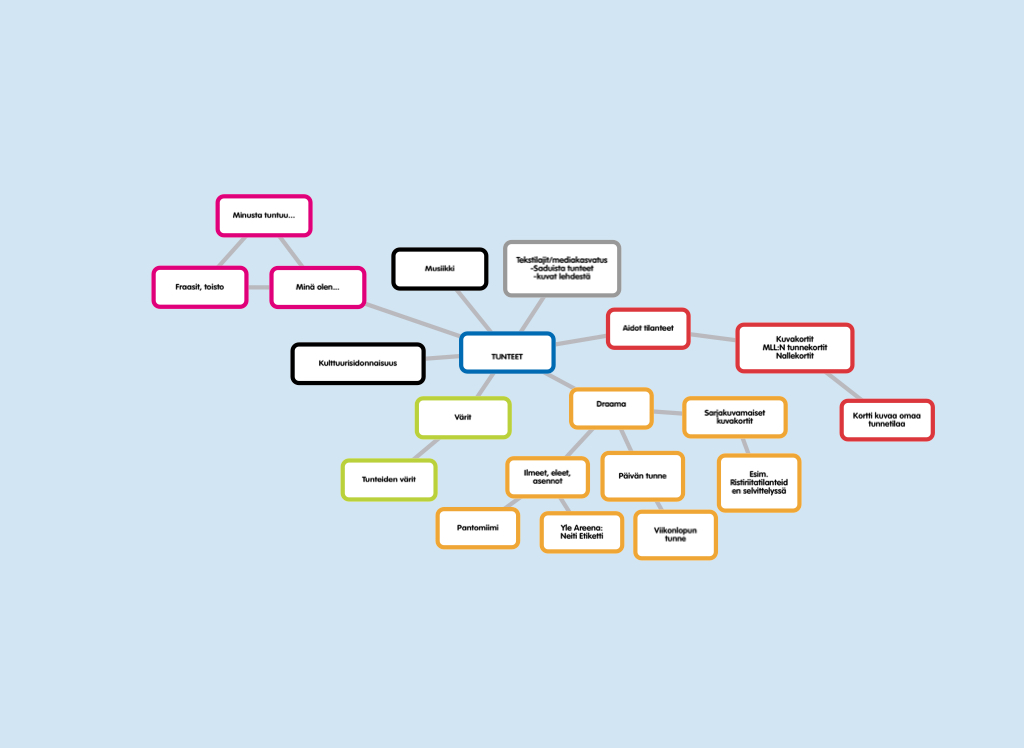 